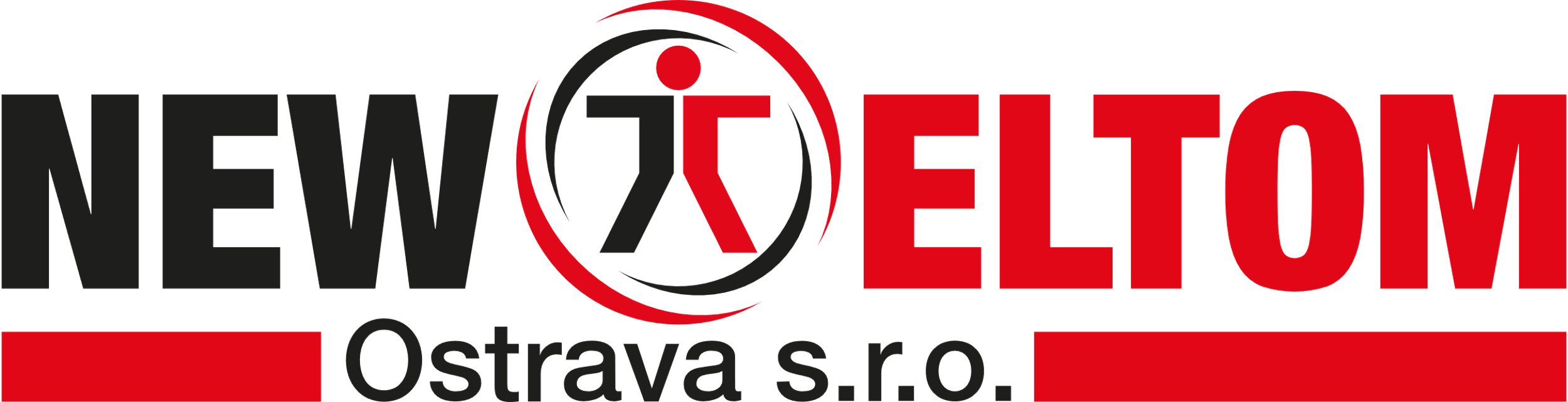 Věc: Žádost uchazeče o přezkoumání postupu odborné zkušební komise Žádám o přezkoumání postupu odborné zkušební komise v souvislosti s vykonanou zkouškou/periodickou zkouškou*) z odborné způsobilosti k zajišťování úkolů v prevenci rizik vykonané dne ……………………………….Odůvodnění:…………………………………………………………………………………………………...…………………………………………………………………………………………………...…………………………………………………………………………………………………...UchazečJméno, příjmení a titul: ……………………………………………………………………………………………………………………………………………………………………………...adresa místa trvalého (přechodného) pobytu…………………………………………	        ………………………………………………datum narození					     telefonV ………………………… dne ………………………                                                                                                          ……………………………                                                                                                                     podpis žadatele*) Nehodící se škrtněte